Республика Ингушетия                  ГIалгIай Республика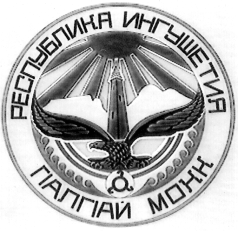 Государственное казенное учреждение«УПРАВЛЕНИЕ ОБРАЗОВАНИЯ ПО НАЗРАНОВСКОМУ РАЙОНУ РЕСПУБЛИКИ ИНГУШЕТИЯ»386103,  г.Назрань, ул. Картоева, 144  тел.: 77-14-66, Email: odrazov@mail.ru№ __135__от «     18    »__11__ 2020г.                                                  Направляем Вам  План мероприятий, приуроченных ко Дню славянской письменности и культуры в общеобразовательных организациях Назрановского района.     План прилагается.              И.о.  начальника                                                  М.А.Евлоева Исп. Аушева Х.М.                                                            План мероприятий, приуроченных ко Дню славянской письменности и культуры ОО Назрановского района	№п/пООДата проведенияНаименование мероприятияЦель мероприятияКоличество участников мероприятия1ОО Назрановского района20-24. 05.2021Районный конкурс сочинений «Первое слово.»Донести до уч-ся роль и значение Дня славянской письменности и культуры.Уч-ся ОО Назрановского района2ОО Назрановского района22.05.2021Интерактивное путешествие «От кириллицы до электронной книги»Развивать у учащихся интерес к истории развития русского языка Уч-ся ОО Назрановского района3ГБОУ «ООШ с.п. Кантышево24.05.2021Литературно-исторический час «История славянской письменности»Познакомить учащихся с историей создания славянской азбуки, с историей русского алфавита20 уч-ся3ГБОУ «СОШ №3 с.п. Кантышево20 маяУрок- презентация о дне славянской письменности (9класс)Активизировать интерес учащихся к славянской письменности 324ГБОУ «НОШ№1 с.п. Экажево»21.05.2021Викторина «Потерянные буквы»Развивать познавательный интерес, расширять кругозор, воспитывать чувство 2-4 классы253 уч.ОО Назрановского района21-24. 05.2021Книжная выставка «Азбука, прошедшая через века» Познакомить с историей возникновения алфавита, книгопечатания и с создателями славянской письменности Кириллом  и Мефодием Уч-ся ОО Назрановского района5СОШ №3 с. п. Плиево»15.05.2021г.Открытое внеклассное мероприятие «Славянская письменность и культура»Передать учащимся знания в области культурной традиции как средства духовно-нравственного и эстетического развития личности.Ознакомить учащихся с культурным наследием русского народа.376Горский кадетский корпус24.02.2021Викторина «Географический маршрут Кирилла и Мефодия»Познакомить уч-ся с географическим маршрутом Кирилла и Мефодия.         297СОШ №1 с.п. Барсуки»24.05.2021Видеоурок «По следам Кирила и Мефодия»  5-6 кл.Привитие любви к русской словесности308СОШ-ДС№2 с.п. Долаково22 мая 2021«Вначале было слово»: турнир знатоков русского языкаОзнакомление  с историей русского языка, расширение словарного  запаса  и повышение эрудиции.Планируемое количество участников: 40 чел.9СОШ-ДС №1 с.п. Кантышево20.05.2021Познавательное мероприятие, приуроченное к Дню славянской письменности и культуре «Поговорим о культуре речи».Помочь учащимся почувствовать важность культуры речи; содействовать воспитанию патриотических чувств, потребностью работе над речью. Привить эстетическое чувство и уважение к русскому языку.804 классы10СОШ №2 с.п. Яндаре24.05.2021г.Круглый стол:       «История развития русского языка»Дать представления о происхождении языка и истории народа, , повысить общую языковую культуру.30